2ος Πανελλήνιος ΔιαγωνισμόςChem-E-Car Competition®ΠΑΤΡΑ 03.06.2022Ατζέντα Ημέρας Διαγωνισμού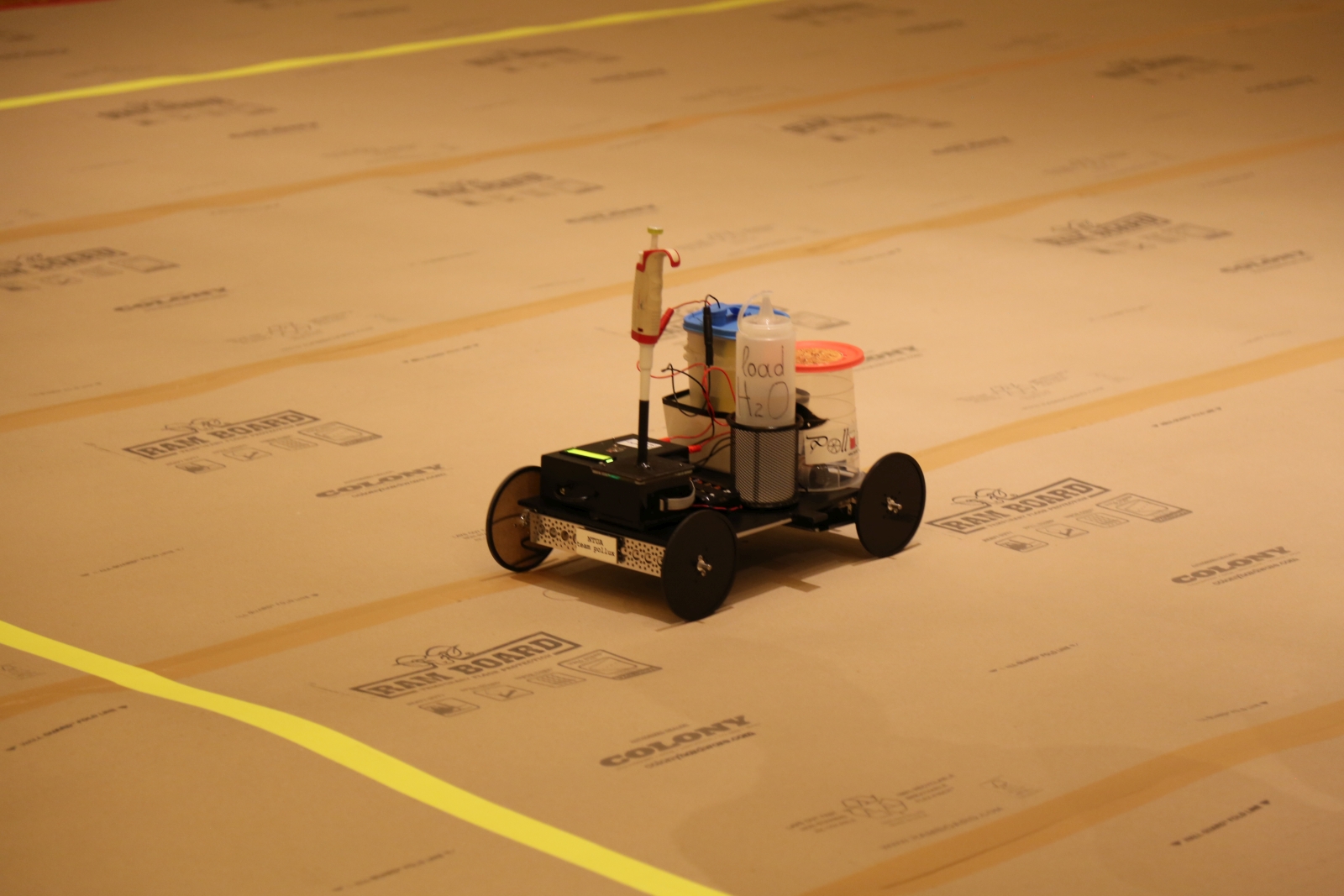 14:00Προσέλευση Ομάδων και Θεατών15:00ΚαλωσόρισμαΟμιλίες15:10Παρουσίαση ΔιαγωνισμούΠαρουσίαση AIChE –streaming προηγούμενων event (video –pics)15:20Παρουσίαση Ομάδωνstreaming video- poster15:30Κλήρωση& Ανακοίνωση σειράς εκκίνησης ομάδων - Απόστασης15:30- 16:30Προετοιμασία ΟμάδωνStreaming από τον χώρο προειτοιμασίας16:30Έναρξη αγωνιστικού μέρους16:35- 17:001ο RUN17:00- 17:30Διάλλειμα17:35-18:002ο RUN18:00- 18:15Διάλλειμα18:15- 18:403ο RUN18:45Ανακοίνωση Αποτελεσμάτων Κατάταξης18:50Κλείσιμο αγωνιστικού μέρους19:00Απονομή19:15Επίλογος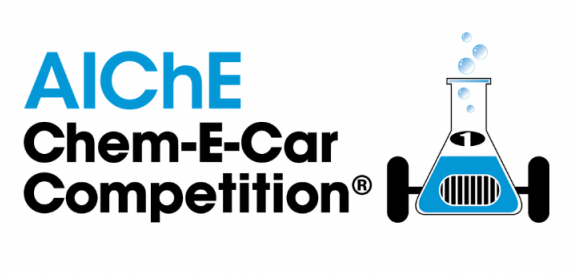 